Об утверждении документа планирования регулярных перевозок пассажиров и багажа автомобильным транспортом по муниципальным маршрутам регулярных перевозок в Ординском муниципальном округеВ соответствии с Федеральным законом от 13.07.2015 № 220-ФЗ «Об организации регулярных перевозок пассажиров и багажа автомобильным транспортом и городским наземным электрическим транспортом в Российской Федерации и о внесении изменений в отдельные законодательные акты Российской Федерации», решением комиссии по организации перевозок пассажиров автомобильным транспортом по муниципальным маршрутам регулярных перевозок в Ординском муниципальном районе от 24.10.2019 №4, администрация Ординского муниципального районаПОСТАНОВЛЯЕТ: Утвердить документ планирования регулярных перевозок пассажиров и багажа автомобильным транспортом по муниципальным маршрутам регулярных перевозок в Ординском муниципальном округе согласно приложению к настоящему постановлению.2. Постановление администрации Ординского муниципального района от 22.11.2016 № 319 «Об утверждении документа планирования регулярных перевозок пассажиров и багажа автомобильным транспортом по муниципальным маршрутам регулярных перевозок в Ординском муниципальном районе» считать утратившим силу.   3. Постановление вступает в силу после официального обнародования и подлежит размещению на официальном сайте администрации Ординского муниципального района.         4. Контроль за исполнением постановления оставляю за собой.Глава муниципального района			                                    А.С. МелёхинУТВЕРЖДЕНпостановлением администрации Ординского муниципального района от _30.10.2019__ № 853______Документ планирования регулярных перевозок пассажиров и багажа автомобильным транспортом по муниципальным маршрутам регулярных перевозок в Ординском муниципальном округеОбщие положения       1.1. Документ планирования регулярных перевозок пассажиров и багажа автомобильным транспортом по муниципальным маршрутам регулярных перевозок в Ординском муниципальном округе (далее - Документ планирования) устанавливает перечень мероприятий по развитию регулярных перевозок по муниципальным маршрутам в границах Ординского муниципального округа. Планируемые мероприятия направлены на создание условий, обеспечивающих удовлетворение спроса населения Ординского муниципального округа на транспортные услуги, организацию транспортного обслуживания населения в границах Ординского муниципального округа, соответствующего требованиям безопасности перевозок пассажиров и багажа автомобильным транспортом, повышение культуры и качества обслуживания.       1.2. Целью развития регулярных перевозок по муниципальным маршрутам в границах Ординского муниципального округа является повышение качественного уровня транспортного обслуживания населения с учетом социальных, экономических и иных факторов.       1.3. В рамках реализации поставленной цели основными задачами развития регулярных перевозок по муниципальным маршрутам в границах Ординского муниципального округа являются:формирование оптимальной муниципальной маршрутной сети пассажирских регулярных перевозок;организация и проведение процедур торгов для определения юридических лиц, и индивидуальных предпринимателей в целях осуществления перевозок населения по регулярным муниципальным маршрутам;создание системы управления и контроля за осуществлением регулярных перевозок населения автомобильным транспортом по регулярным муниципальным маршрутам.       1.4. Формирование муниципальной маршрутной сети пассажирских регулярных перевозок, включая открытие новых транспортных маршрутов, осуществляется на основе анализа данных обследования пассажиропотоков, спросов на регулярные муниципальные маршруты, планов комплексной застройки и развития округа.        1.5. Соотношение объемов регулярных перевозок пассажирским автомобильным транспортом, осуществляемых каждым классом транспортного средства, на различных этапах развития округа необходимо рассчитывать исходя из темпов освоения территории, достигнутого уровня автомобилизации, оптимизации маршрутной сети с учетом реальных пассажиропотоков.         1.6. Мероприятия по развитию регулярных перевозок населения пассажиров и багажа автомобильным транспортом по регулярным муниципальным маршрутам в Ординском муниципальном округе запланированы на 2020-2022 годы.Перечень мероприятий но развитию регулярных перевозок по муниципальным маршрутам в границах Ординского муниципального округа         2.1. Задачу по формированию оптимальной муниципальной маршрутной сети пассажирских регулярных перевозок, организацию и проведение процедур торгов для определения юридических лиц, и индивидуальных предпринимателей, в целях осуществления перевозок населения по регулярным муниципальным маршрутам, в соответствии с действующим законодательством Российской Федерации и нормативными правовыми актами Ординского муниципального округа, планируется реализовать посредством проведения мероприятий, согласно приложению к Документу планирования.        2.2. Регулярными перевозками муниципальных маршрутов по регулируемым тарифам, являются перевозки, осуществляемые юридическими лицами и (или) индивидуальными предпринимателям (далее - перевозчики), если из федерального закона, иных нормативных правовых актов или заключенного с этим перевозчиком договором следует, что этот перевозчик обязан осуществлять перевозки пассажиров и багажа по обращению любого гражданина по единым условиям и утверждаемым тарифам на проезд с предоставлением отдельным категориям граждан льгот на оплату проезда.       Регулярными перевозками по муниципальным маршрутам по регулируемым тарифам обеспечиваются перевозки, нерентабельность которых обусловлена тарифной политикой, небольшой интенсивностью пассажиропотоков, необходимостью компенсаций за бесплатный (льготный) проезд отдельных категорий граждан, установленных муниципальными нормативными правовыми актами, в пределах средств, предусмотренных в бюджете Ординского муниципального округа на вышеуказанные цели.      2.3. Мероприятия планирования регулярных перевозок пассажиров и багажа автомобильным транспортом по муниципальным маршрутам регулярных перевозок в Ординском муниципальном округе отражены в приложении к Документу планирования.Приложениек Документу планирования регулярных перевозок по муниципальным маршрутам в границах Ординского муниципального округа(в ред. от 01.09.2020 №869)Мероприятия планирования регулярных перевозок пассажиров и багажа автомобильным транспортом по муниципальным маршрутам регулярных перевозок в Ординском муниципальном округеРаздел I. «Виды регулярных перевозок по муниципальным маршрутам»Раздел II. «План изменения муниципальных маршрутов»Раздел III. «План-график заключения муниципальных контрактов о выполнении работ, связанных с осуществлением регулярных перевозок по регулируемым тарифам и выдачи свидетельств об осуществлении перевозок автомобильным транспортом по муниципальным маршрутам регулярных перевозок»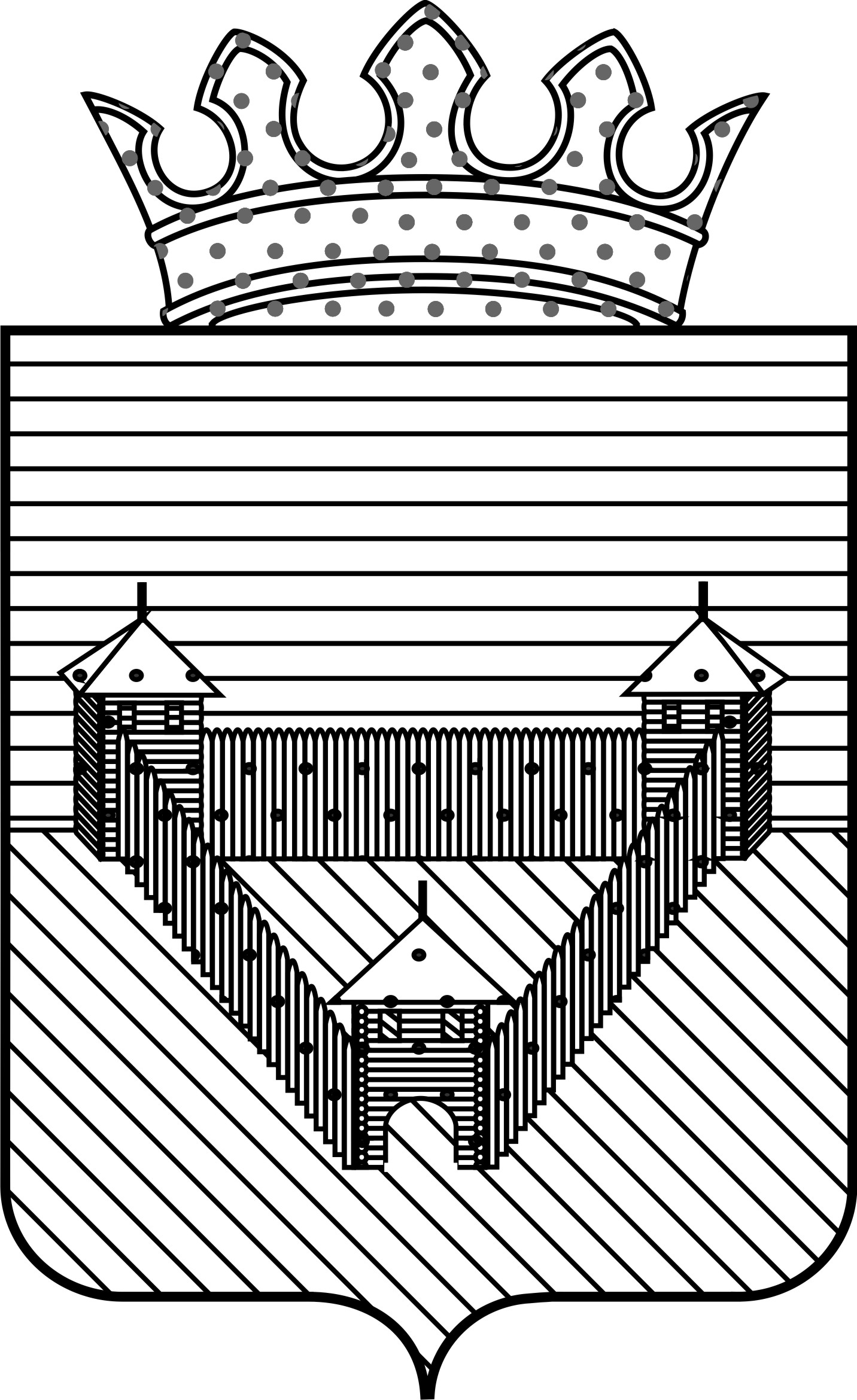 П О С Т А Н О В Л Е Н И ЕП О С Т А Н О В Л Е Н И ЕП О С Т А Н О В Л Е Н И ЕАДМИНИСТРАЦИИ ОРДИНСКОГО МУНИЦИПАЛЬНОГО РАЙОНАПЕРМСКОГО КРАЯАДМИНИСТРАЦИИ ОРДИНСКОГО МУНИЦИПАЛЬНОГО РАЙОНАПЕРМСКОГО КРАЯАДМИНИСТРАЦИИ ОРДИНСКОГО МУНИЦИПАЛЬНОГО РАЙОНАПЕРМСКОГО КРАЯ30.10.2019№ 853№п/пНомер и наименование муниципального  маршрутаФактический вид регулярных  перевозок на муниципальном маршрутеПланируемый вид регулярных перевозок на муниципальном маршрутеДата изменения вида регулярных перевозок1№ 01 Городской по с. ОрдаПо регулируемым тарифамПо регулируемым тарифам-2№ 100 «Карьёво-Орда»По нерегулируемым тарифамПо нерегулируемым тарифам-3№102 «Орда-Грызаны»По регулируемым тарифамПо регулируемым тарифам-4№ 103 «Орда-Павлово-Опачевка-Климиха-Орда»По регулируемым тарифамОтмена с 01.01.2021г.-5№113 «Маринкино-Орда (через Щелканку)»По нерегулируемым тарифамПо нерегулируемым тарифам-6№ 114 «Орда- Верхний Кунгур»По регулируемым тарифамПо регулируемым тарифам-7№ 115 «Орда-Журавлево»По регулируемым тарифамПо регулируемым тарифам-8№121 «Межовка-Орда»По регулируемым тарифамОтмена с 01.01.2021г.-9№123 «Сосновка-Ашап»-По регулируемым тарифам с 01.07.2020 г.-10№124 «Михайловка-Ашап»-По регулируемым тарифам с 01.07.2020 г.-11№125 «Межовка - Орда (через Опачевку)»-По регулируемым тарифам с 01.07.2020 г.-№п/пНомер и наименование муниципального  маршрутаВид изменения муниципальных маршрутов (установление, изменение, отмена)Содержание измененияДата изменения 1№ 01 Городской по с. Орда---2№ 100 «Карьёво-Орда»---3№102 «Орда-Грызаны»---4№ 103 «Орда-Павлово-Опачевка-Климиха-Орда»ОтменаОтменен в связи с оптимизацией расходовс 01.01.20215№113 «Маринкино-Орда (через Щелканку)»---6№ 114 «Орда- Верхний Кунгур»---7№ 115 «Орда-Журавлево»---8№121 «Межовка-Орда»ОтменаОтменен в связи с оптимизацией расходовс 01.01.20219№123 «Сосновка-Ашап»УстановлениеУстановлен вместо маршрута «Сосновка-Орда»с 01.07.202010№124 «Михайловка-Ашап»УстановлениеУстановлен вместо маршрута «Михайловка-Орда»с 01.07.202011№125 «Межовка - Орда (через Опачевку)»УстановлениеУстановлен вместо маршрута «Орда-Межовка (через Опачевку)»с 01.07.2020№п/пНомер и наименование муниципального  маршрутаСрок проведения процедур, в порядке, установленном законодательством РФ о контрактной системе в сфере закупок товаров, работ, услуг для обеспечения государственных и муниципальных нуждДата начала действия муниципального контрактаСрок проведения конкурсной процедуры в соответствии с Федеральным законом 220-ФЗДата начала действия свидетельства об осуществлении перевозок автомобильным транспортом по муниципальному маршруту регулярных перевозок1№ 01 Городской по с. Орданоябрь-декабрь 2019г.октябрь-декабрь 2020г.с 01.01.2020г.с 01.01.2021г.--2№ 100 «Карьёво-Орда»--ноябрь-декабрь  2021г.с 01.01.2022г.3№102 «Орда-Грызаны»ноябрь-декабрь 2019г.май-июнь 2020г.октябрь-декабрь 2020г.с 01.01.2020г.  с 01.07.2020г.с 01.01.2021г.--4№ 103 «Орда-Павлово-Опачевка-Климиха-Орда»ноябрь-декабрь 2019г.май-июнь 2020г.с 01.01.2020г.  с 01.07.2020г.--5№107 «Орда-Межовка (через Опачевку)» ноябрь-декабрь 2019г.с 01.01.2020г.  по 01.07.2020г.--6№108 «Сосновка-Орда»ноябрь-декабрь 2019г.с 01.01.2020г.  по 01.07.2020г.--7№113 «Маринкино-Орда (через Щелканку)»--ноябрь-декабрь  2023г.с 01.01.2024г.8№ 114 «Орда- Верхний Кунгур»ноябрь-декабрь 2019г.октябрь-декабрь 2020г.с 01.01.2020г.с 01.01.2021г.--9№ 115 «Орда-Журавлево»ноябрь-декабрь 2019г.октябрь-декабрь 2020г.с 01.01.2020г.с 01.01.2021г.--11№119 «Михайловка-Орда»ноябрь-декабрь 2019г.с 01.01.2020г.  по 01.07.2020г.--12№121 «Межовка-Орда»ноябрь-декабрь 2019г.май-июнь 2020г.с 01.01.2020г.  с 01.07.2020г.--13№ 122 «Сосновка-Орда (через Опачевку)»ноябрь-декабрь 2019г.с 01.01.2020г.  по 01.07.2020г.--14№123 «Сосновка-Ашап»май-июнь 2020г.октябрь-декабрь 2020г.с 01.07.2020г.с 01.01.2021г.--15№124 «Михайловка-Ашап»май-июнь 2020г.октябрь-декабрь 2020г.с 01.07.2020г.с 01.01.2021г.--16№125 «Межовка - Орда (через Опачевку)»май-июнь 2020г.октябрь-декабрь 2020г.с 01.07.2020г.с 01.01.2021г.--